     БОЙОРОҠ                           №  2-  22                           РАСПОРЯЖЕНИЕ       30 ноябрь  2020 й.                                                           30 ноября 2020 г.		«Об утверждении Реестра муниципальных служащих,замещающих должности муниципальной службы»	1. В соответствии с пунктом 4 статьи 31 Федерального закона от 2 марта . N 25-ФЗ "О муниципальной службе в Российской Федерации" утвердить Реестр муниципальных служащих, замещающих должности муниципальной службы в администрации сельского поселения Мичуринский сельсовет муниципального района Шаранский район  по состоянию на 1 декабря  2020 года (приложение № 1).	2. Ведение Реестра муниципальных служащих возложить на управляющего делами администрации сельского поселения Низаеву Альфину Игмаловну.Глава  сельского поселения                                                             В.Н.КорочкинТаблица № 1РЕЕСТР муниципальных служащих администрации СП Мичуринский сельсовет  муниципального района Шаранский район Республики Башкортостанпо состоянию на  1 декабря 2020 годаТаблица № 2Сведения по уволенным с 01.01.2020г. – 01.12.2020 г.Управляющий делами                                                        Низаева А.И. БАШКОРТОСТАН  РЕСПУБЛИКАҺЫШаран районымуниципаль районыныңМичурин ауыл  советыауыл  биләмәһе хакимиәте452638, Мичуринск ауылы,Урман-парк урамы ,  12тел.(34769)  2-44-48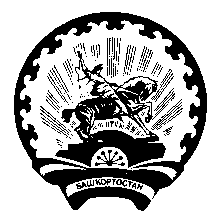 РЕСПУБЛИКА БАШКОРТОСТАНАдминистрациясельского поселенияМичуринский сельсоветмуниципального районаШаранский район452638,с. Мичуринск,ул. Лесопарковая ,12тел.(34769) 2-44-48№ п/пДолжность, дата назначенияФамилия, имя, отчествоЧисло, месяц, год рожденияОбразование и наименование учебного заведенияКвалификация, специальность по дипломуСтаж работыДата и место прохождения КПК (курсы)Наименование классного чинаНациональность Штатная численностьПримечание (декр.отпуск, на время декретницы, вместо кого)Семинары Тренинги № п/пДолжность, дата назначенияФамилия, имя, отчествоЧисло, месяц, год рожденияОбразование и наименование учебного заведенияКвалификация, специальность по дипломуСтаж муниципальной службы (с иными периодами)Дата и место прохождения КПК (курсы)Наименование классного чинаНациональность Штатная численностьПримечание (декр.отпуск, на время декретницы, вместо кого)Семинары Тренинги 1.Глава СПКорочкин  Владимир Николаевич26.06 1966Высшее, Челябинский институт механизации и электрификации сельского хозяйства» в .Квалификация инженер-электрик Специальность –Электрификация и автоматизация сельского хозяйства12 лет 22 д.+ (4г+5л)БАГСУ в мае .БАГСУ в ноябре .нетрусский12Управляющий деламиНизаева Альфина Игмаловна02.09 1959Высшее, Башкирский сельскохозяйственный институт в .Специальность-  бухгалтерский учет и анализ хозяйственной деятельности в сельском хозяйстве, квалификация- экономист по бухгалтерскому учету в сельском хозяйствеКвалификация- экономист по бухгалтерскому учету в сельском хозяйстве ,специальность-  бухгалтерский учет и анализ хозяйственной деятельности в сельском хозяйстве, 22 года  9 мес.20 д (+11л. 11 мес.БАГСУ в октябре . и в феврале .Советник МС 1 классататарка13Специалист 1 кат.Бакирова Венера Ирековна14.08.1986 Среднее специальное, Автономная некоммерческая организация «Заочный педагогический колледж» в  Квалификация –воспитатель детей дошкольного возраста специальность – Дошкольное образование10 лет 8 мес. 15 д.Референт МС 1 классататарка14Специалист 1 катПавлов Руслан Юрьевич12.02.1978Среднее(Обучается на заочном отделении Туймази нского юридического техникума по специальности  «Правоохранительная деятельность»)1 год 7 мес..(+3 г.5 мес)Референт МС 2 классамариец15Специалист 1 катГизитдинова Валентина Геннадьевна16.02.1994Среднее специальное,  Туймазинский индустриальный техникум Квалификация-техник3 год   4 мес.Референт МС 3 классачувашка1Д/о с 17 ноября 2020 г.6.Специалист ВУСМирзоева Нигина Абдулмаликовна03.11.2000Среднее            (Обучается на заочном отделении Туймази нского юридического техникума по специальности  «Правоохранительная деятельность»)0 лет 5 мес.18 д.Референт МС 3 классататарка1№ п/пДолжность Ф.И.О.Дата рожденияДата назначения Дата увольненияСтаж мун.службыУволенных нет